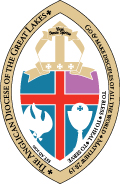 Name: (Last, First, MI): ________________________________________		SPOUSAL STATEMENT TOWARD ORDINATIONTo be submitted by the Inquirer’s spouse.Please share how you and your spouse explored the sense of God’s call into the Ordained Ministry.Please take this opportunity to share your understanding of the life of a spouse of a Deacon/Priest.Please share your concerns, if any, and how you might deal with these concerns.Does your spouse have your full support as he/she follows God’s call?